		TUTOR AZIENDALE	  	___________________________Relazione TutorAttività svolta dallo studente (breve descrizione)Profilo in uscita dello studente (competenze acquisite e breve valutazione del periodo di stage svolto)Livelli e descrittori delle competenze dello studente (Valutazione EQF – a cura della Scuola)      Firma Studente    	Firma Tutor Aziendale	__________________  	  __________________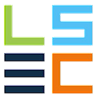 LICEO SCIENTIFICO STATALE “E. CURIEL”PROGETTI PER LE COMPETENZE TRASVERSALI E L’ORIENTAMENTOa.s. 2023/2024SCHEDA VALUTAZIONE STUDENTESCHEDA VALUTAZIONE STUDENTEStudente:       _____________________________________Ambito PCTO: ___________________________Ente/Azienda: ____________________________________________________________________________UFFICIO / SERVIZIO: ___________________Responsabile (tutor): _____________________Qualifica: ______________________________Attività PCTO:  DAL _____________   AL _____________ n. SETTIMANE _______Attività PCTO:  DAL _____________   AL _____________ n. SETTIMANE _______Attività PCTO:  DAL _____________   AL _____________ n. SETTIMANE _______Attività PCTO:  DAL _____________   AL _____________ n. SETTIMANE _______Attività PCTO:  DAL _____________   AL _____________ n. SETTIMANE _______Attività PCTO:  DAL _____________   AL _____________ n. SETTIMANE _______Competenze attivate: Livello raggiunto: REGISTRO PRESENZEREGISTRO PRESENZEREGISTRO PRESENZEREGISTRO PRESENZEREGISTRO PRESENZEREGISTRO PRESENZEN.DataOra di ingressoOra di uscitaTot. OreStage o FormazioneTOTALE__________